                                     บันทึกข้อความ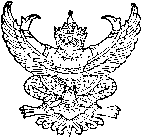 ส่วนงาน...... (ต้นสังกัดเจ้าของโครงการ)....... โทร........ (เบอร์หน่วยงานสังกัดเจ้าของโครงการ)....ที่ อว 69.19. .....(หน่วยงานสังกัดเจ้าของโครงการ)/……. วันที่     .....(วันที่ปัจจุบัน)..........................เรื่อง 	ขออนุมัติเบิกเงินอุดหนุนฯ จากแหล่งทุนภายนอกเรียน   	ผู้อำนวยการสำนักวิจัยและส่งเสริมวิชาการการเกษตรตามที่ข้าพเจ้า........(ระบุชื่อผู้รับผิดชอบโครงการ).......สังกัด......(ระบุต้นสังกัดเจ้าของโครงการ)...........หัวหน้าโครงการ...........(ชื่อโครงการที่ขออนุมัติ)..............ได้รับเงินอุดหนุนโครงการบริการวิชาการ จาก…….....(หน่วยงานผู้ให้การสนับสนุนงบประมาณโครงการ).......... ประจำปี...(ระบุปีงบประมาณที่ได้รับการสนับสนุน).................จำนวนเงินทั้งสิ้น.....(ระบุจำนวนเงินที่ได้รับการสนับสนุนทั้งโครงการ)............บาท เพื่อดำเนินโครงการ....... (ชื่อโครงการ)........................ บาท ข้าพเจ้าขอเบิกเงินงวดที่..........(ระบุเงินงวดที่ขอเบิก)......จำนวนเงิน....... (ระบุจำนวนเงินงวดที่ขอเบิก).........บาท (......ระบุตัวอักษรจำนวนเงินงวด...............)  .............................................................(……………(.หัวหน้าโครงการฯ).................)ได้ตรวจสอบการโอนเงินอุดหนุนจากแหล่งทุนภายนอก และเอกสารประกอบการเบิกจ่ายถูกต้องแล้วเห็นอนุมัติให้เบิกจ่ายได้ โดยจัดสรรเงินตามข้อตกลงจากแหล่งทุนและหรือตามประกาศมหาวิทยาลัยแม่โจ้  ดังนี้                                                                                         ผู้รับผิดชอบโครงการฯ...................บาทผู้รับผิดชอบโครงการฯ...................บาทต้นสังกัด...........................บาทต้นสังกัด...........................บาทภาษีเงินได้หัก ณ ที่จ่าย...........บาทมหาวิทยาลัยฯ.............................บาทมหาวิทยาลัยฯ.............................บาทกองทุนวิจัยฯ.....................บาทกองทุนวิจัยฯ.....................บาทค่าธรรมเนียมธนาคาร......... บาทสำนักวิจัยฯ....................................บาทสำนักวิจัยฯ....................................บาทภาษีมูลค่าเพิ่ม......................บาทภาษีมูลค่าเพิ่ม......................บาทอื่น (ระบุ)...............................บาทเจ้าหน้าที่การเงิน……………………………………….(………….................................)........../................/..........เจ้าหน้าที่การเงิน……………………………………….(………….................................)........../................/..........เห็นควรอนุมัติ……………………………………….(ผู้อำนวยการกองบริหารงานสำนักวิจัยฯ)........../................/..........เห็นควรอนุมัติ……………………………………….(ผู้อำนวยการกองบริหารงานสำนักวิจัยฯ)........../................/..........เห็นควรอนุมัติ……………………………………….(ผู้อำนวยการกองบริหารงานสำนักวิจัยฯ)........../................/..........อนุมัติให้เบิกจ่ายได้……………………………………….(………ผู้อำนวยการสำนักวิจัยฯ......)........../................/..........อนุมัติให้เบิกจ่ายได้……………………………………….(………ผู้อำนวยการสำนักวิจัยฯ......)........../................/..........ลงทะเบียนโครงการบริการวิชาการแล้ว     รหัสโครงการ.................................................ลงทะเบียนโครงการบริการวิชาการแล้ว     รหัสโครงการ.................................................ลงทะเบียนโครงการบริการวิชาการแล้ว     รหัสโครงการ.................................................ลงทะเบียนโครงการบริการวิชาการแล้ว     รหัสโครงการ.................................................ลงทะเบียนโครงการบริการวิชาการแล้ว     รหัสโครงการ.................................................ลงทะเบียนโครงการบริการวิชาการแล้ว     รหัสโครงการ.................................................ลงทะเบียนโครงการบริการวิชาการแล้ว     รหัสโครงการ.................................................………..............…………………………….(เจ้าหน้าที่ประสานงานแหล่งทุนภายนอก...)........../................/..........………..............…………………………….(เจ้าหน้าที่ประสานงานแหล่งทุนภายนอก...)........../................/..........………..............…………………………….(เจ้าหน้าที่ประสานงานแหล่งทุนภายนอก...)........../................/..........………..............…………………………….(เจ้าหน้าที่ประสานงานแหล่งทุนภายนอก...)........../................/..........…………………………..............…………….(รักษาการแทนผู้อำนวยการกองบริหารงานบริการวิชาการ)........../................/..........…………………………..............…………….(รักษาการแทนผู้อำนวยการกองบริหารงานบริการวิชาการ)........../................/..........…………………………..............…………….(รักษาการแทนผู้อำนวยการกองบริหารงานบริการวิชาการ)........../................/..........